专利合作条约（PCT）工作组第十一届会议2018年6月18日至22日，日内瓦提前启动PCT第二章欧洲专利局编拟的文件概　述本文件所载的提案旨在为申请人和审查员在PCT第二章程序期间开展对话增加可用的时间。为此，建议修改细则69.1(a)，允许国际初步审查单位在得到要求书、相关费用和国际检索报告或国际检索单位根据条约第17条(2)(a)作出的宣布，以及根据细则43之二.1作出的书面意见后，启动国际初步审查，除非申请人明确请求推迟启动国际初步审查，直至细则54之二.1(a)规定的适用期限届‍满。背　景目前，国际初步审查单位不应在细则54之二.1(a)规定的适用期限届满之前启动国际初步审查，这些期限是：向申请人传送国际检索报告或条约第17条(2)(a)所述声明和书面意见之日起3个月，或自优先权日起22个月，以后到期的为准（细则69.1(a)）。申请人在填写要求书表格（PCT/IPEA/401）时有权取消此时间限制，明确要求提前启动。但是，向作为国际初步审查单位的欧洲专利局要求进行PCT第二章的申请人对这项取消的使用较为节制。另一方面，根据细则69.2，制定国际初步审查报告的期限应为下列任一种期限届满之前，以最后到期的为准：自优先权日起28个月；或自细则69.1规定的启动国际初步审查之时起6个月；或自国际初步审查单位收到根据细则55.2递交的译文之日起6个月。由于细则69.1和细则69.2之间相互影响，剩下的供国际初步审查单位制定第一份书面意见（条约第34(2)(c)条）的时间，除去供申请人提交细则66规定的修改和发布国际初步审查报告（细则70）所需的两个月，通常不到五个月。如果国际初步审查单位已经按照文件PCT/R/2/7第36段中的建议，实施了在PCT第二章程序阶段发布第二份书面意见的政策，像欧洲专利局这样（欧专局《官方公报》2011年第532号），对有关时间期限的要求甚至会更高。提　案鉴于第二章程序各项步骤可使用的时间相对较短，而且考虑到，一方面欧洲用户对于在第二章阶段推出第二份书面意见的做法，给出了令人鼓舞的反馈意见，另一方面，他们一直支持在国际初步审查期间加强对话，欧洲专利局建议修改细则69.1(a)，允许国际初步审查单位在得到要求书、相关费用和国际检索报告或国际检索单位根据条约第17条(2)(a)作出的宣布，以及根据细则43之二.1作出的书面意见后，启动国际初步审查，除非申请人明确请求推迟启动国际初步审查，直至细则54之二.1(a)规定的适用期限届满。这一提案不会影响申请人提交条约第19条或第34条规定的修改以作为第二章程序基础的权‍利。因此，如果国际初步审查要审查条约第34条规定的修改，而申请人未能将其与要求书一并提交，国际初步审查单位将通知申请人（表格PCT/IPEA/431）在通知中规定的合理期限内提交修改（细则53.9(c)、60.1(g)和69.1(e)）。国际初步审查应在国际初步审查单位收到修改之后，或在细则60.1(g)所述通知规定的期限届满之后再启动，以先发生的为准。同样道理，如果国际初步审查要审查条约第19条规定的修改和一并提交的相关声明，国际初步审查单位应在收到有关修改之后启动国际初步审查。请工作组审议本文件附件所列的实施细则拟议修改。[后接附件]《PCT实施细则》拟议修改目　录第69条 国际初步审查的启动和期限	269.1 国际初步审查的启动	269.2 [不变]	2第69条
国际初步审查的启动和期限69.1   国际初步审查的启动(a)	除(b)至(e)另有规定外，国际初步审查单位在得到以下全部文件后应启动国际初步审查：(i)	国际初步审查要求书；(ii)	应当缴纳的(全部)手续费和初步审查费，包括：在适用的情况下根据本细则58之二.2所收取的滞纳金；和(iii)国际检索报告或者国际检索单位根据条约第17条(2)(a)作出的关于将不制定国际检索报告的宣布，以及根据本细则43之二.1所作出的书面意见；前提是国际初步审查单位不应在本细则54之二.1(a)所规定的适用期限届满之前启动国际初步审查，除非申请人明确请求将国际初步审查的启动推迟至细则54之二.1(a)所适用的期限届满后提早启动。(b)至(e) [不变]69.2 [不变][附件和文件完]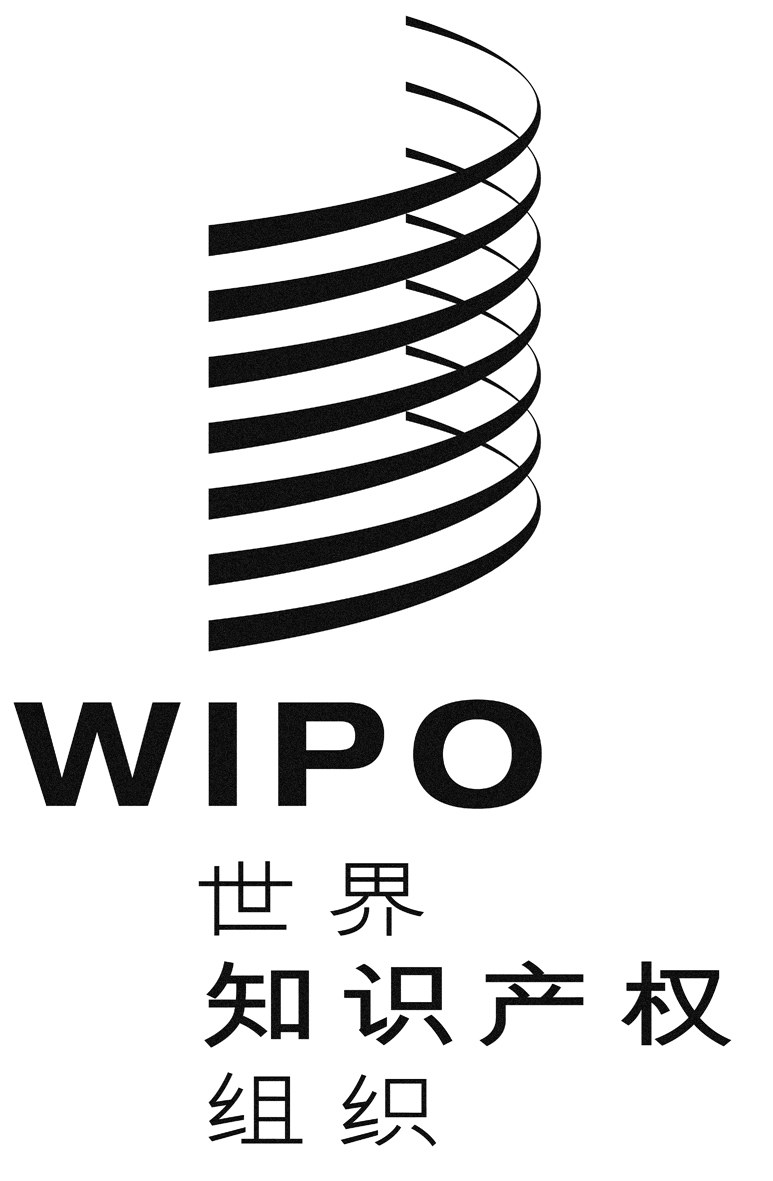 Cpct/wg/11/20pct/wg/11/20pct/wg/11/20原 文：英文原 文：英文原 文：英文日 期：2018年5月15日  日 期：2018年5月15日  日 期：2018年5月15日  